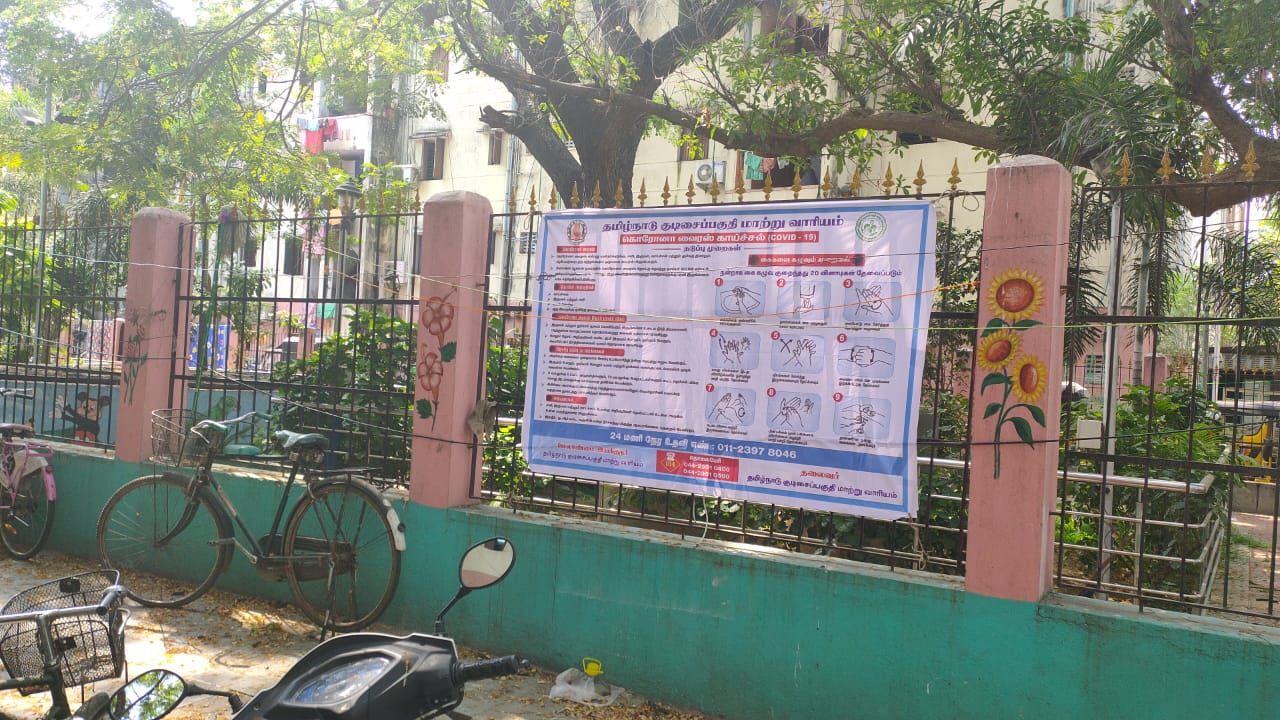 Fixing of CORONA Awareness Banner at Rani Anna Nagar Slum Tenemental Scheme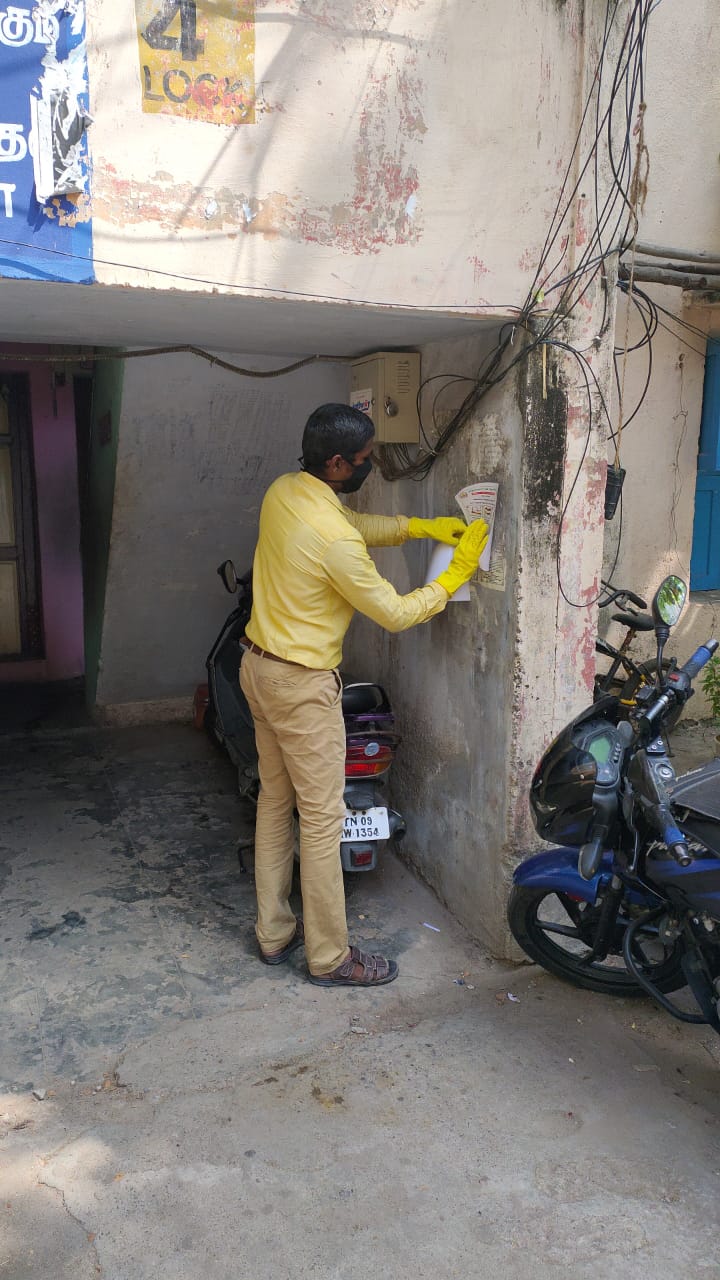 Awareness Stickers Fixing at Rani Anna Nagar Slum Tenemental Scheme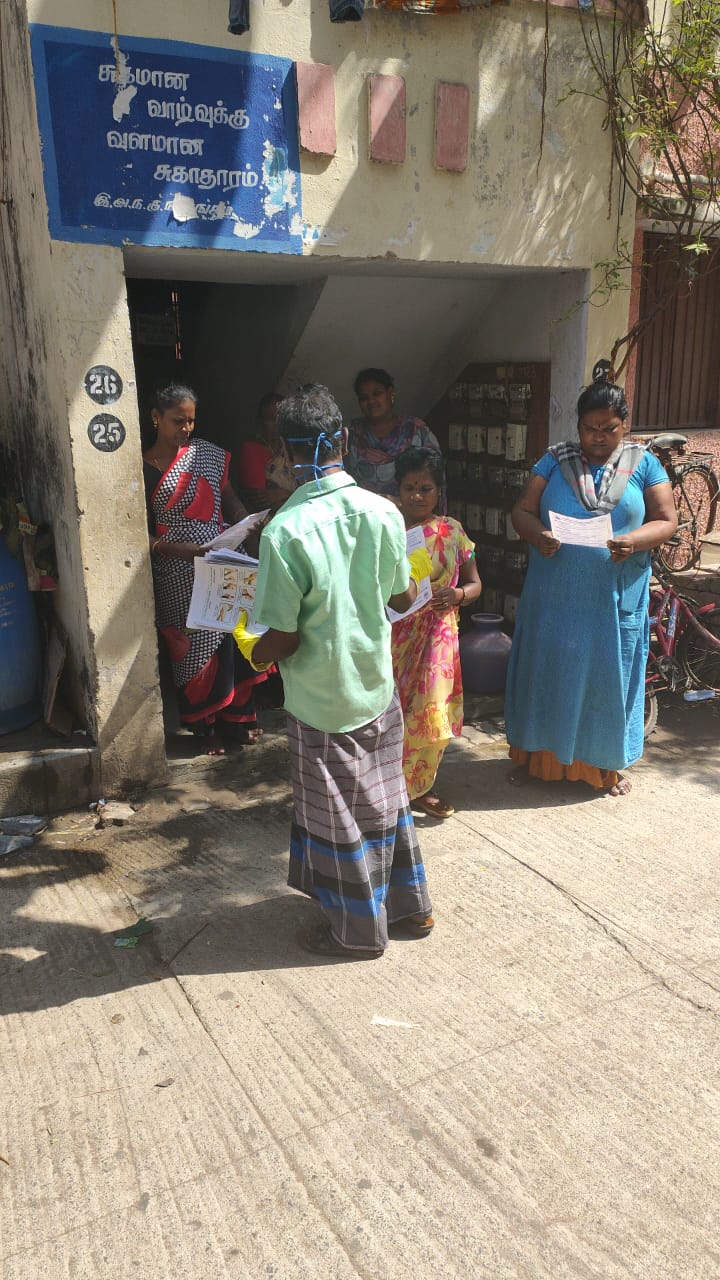 Pamphlets Issuing at Rani Anna Nagar Slum Tenemental Scheme